Japanese Verbs (どうし)Common Japanese Verbs:Write the English meaning of the following sentences: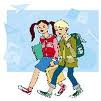 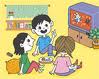 つり　を　します_____________________________________________しゅくだい　を　します_____________________________________________がっこう　に　いきます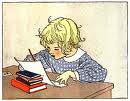 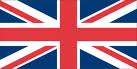 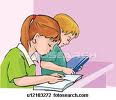 _____________________________________________えいご　を　べんきょうします_____________________________________________ほん　を　よみます_____________________________________________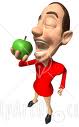 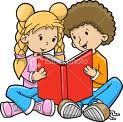 りんご　を　たべます_____________________________________________テレビ　を　みます_____________________________________________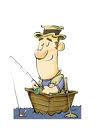 Fill in the following sentences with a correct verb:じょうば　を　＿＿＿＿＿＿＿＿＿supōtsu　を　＿＿＿＿＿＿＿＿＿keiki　を　＿＿＿＿＿＿＿＿＿こうえん　に　＿＿＿＿＿＿＿＿＿うち　に　＿＿＿＿＿＿＿＿＿Conpyūtā geimu　を　＿＿＿＿＿＿＿＿＿HiraganaRomajiEnglishしますshimasuto do/playいきますikimasuto goべんきょうしますbenkyōshimasuto studyれんしゅうしますrenshūshimasuto practiceみますmimasuto watch/seeたべますtabemasuto eatあるきますarukimasuto walkかいますkaimasuto buyいますimasuto be/existかえりますkaerimasuto returnつくりますtsukurimasuto makeよみますyomimasuto read